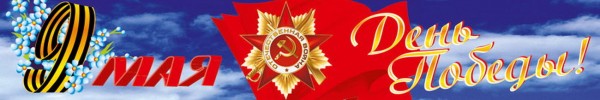 Великая Победа, которую наша страна одержала над фашистской Германией, не имеет аналогов в истории. Называется она «Великая Победа», потому что это война здравомыслящих людей в самой ужасной войне в истории человечества, которую нам навязал фашизм. Фашизм – это учение, в котором утверждается превосходство одного народа над другим. Фашисты считали немцев особым народом, самым лучшим и талантливым, сильным и умным. Остальной народ фашисты считали тупым и диким. Они их называли «нелюди». К таким народам фашисты относили русских и евреев, белорусов, украинцев, цыган, румын и др.          По масштабам человеческих жертв и разрушений эта война превзошла все войны, которые были на нашей планете. Было уничтожено огромное количество людей, всего около 55 миллиардов человек. Почему Гитлер рассчитывал на быструю победу? Потому что такие победы у немецкой армии уже случались. Почти без сопротивления они захватили многие страны Европы: Польшу и Чехословакию, Венгрию и Румынию, а вот с нашей страной у Гитлера вышла осечка, мы выиграли эту войну. 9 мая 1945 года в Москве прошел первый парад Победы. Тысячи людей с букетами цветов вышли на улицы. Люди смеялись, плакали, обнимались. Ужас и потери Великой Отечественной Войны объединили всех людей в борьбе против фашизма и поэтому радость победы в 1945 году, охватила не только Россию, но и весь мир. Это был праздник всего народа со слезами на глазах. Все радовались Победе и оплакивали погибших. Мы никогда не забудем тех, кто горел в танках, кто бросался из окопов под ураганный огонь, кто не пожалел своей жизни и все одолел. Не ради наград и почестей, а для того, чтобы мы могли сейчас жить, учиться, работать и быть счастливыми. Каждый год 9 мая люди торжественно отмечают эту дату. В нашей стране 9 мая является государственным праздником, в этот день люди не работают, а поздравляют ветеранов войны и празднуют. Выучите с ребенком стихотворение:Пусть пулемёты не строчат,И пушки грозные молчат,Пусть в небе не клубится дым,Пусть небо будет голубым,Пусть бомбовозы по немуНе прилетают ни к кому,Не гибнут люди, города…Мир нужен на земле всегда!Прослушайте со своими детьми песни в исполнении участников проекта «Творцы истории». «Песни о Великой Отечественной войне»Марш «Прощание Славянки»Ссылка на видеоhttps://www.youtube.com/watch?v=ckXVbH2YlMMПесня «Журавли»Ссылка на видеоhttps://www.youtube.com/watch?v=FkfPoAAdzesПесня «Синенький платочек»Ссылка на видеоhttps://www.youtube.com/watch?v=P-WD3Ug74KEПесня «Катюша»Ссылка на видеоhttps://yandex.ru/video/preview/?autoplay=1&filmId=11622942053939287031&parent-reqid=1588237926903491-512637524466943133100291-production-app-host-vla-web-yp-253&path=wizard&text=%D0%BF%D0%B5%D1%81%D0%BD%D0%B8+%D0%BD%D0%B0+9+%D0%BC%D0%B0%D1%8F+%D1%82%D0%B2%D0%BE%D1%80%D1%86%D1%8B+%D0%B8%D1%81%D1%82%D0%BE%D1%80%D0%B8%D0%B8+%D0%B2+%D1%8E%D1%82%D1%83%D0%B1%D0%B5Песня «Три танкиста»Ссылка на видеоhttps://www.youtube.com/watch?v=AVRdhg6biN0&list=RD9M0bSAvlt-4&index=2Песня «Алёша»Ссылка на видеоhttps://www.youtube.com/watch?v=rhlVmsJnyioПесня «Здесь птицы не поют»Ссылка на видеоhttps://www.youtube.com/watch?v=6vX5JOC9-Wg&list=PLX9IzIxnFVvwFwZkmAnr431ZVLPY8-7Z1&index=2Песня «Смуглянка»Ссылка на видеоhttps://www.youtube.com/watch?v=NyEoAjHDUsw&list=RD9M0bSAvlt-4&index=4 «Песня о маленьком трубаче»Ссылка на видеоhttps://www.youtube.com/watch?v=S9eNdC53peoПесня «Огромное небо»Ссылка на видеоhttps://www.youtube.com/watch?v=esismRQriPEПесня «День Победы» в исполнении Льва ЛещенкоСсылка на видеоhttps://www.youtube.com/watch?v=b-0ut0uXZW8Песня «День победы» (Минус, караоке со словами)Ссылка на видеоhttps://www.youtube.com/watch?v=VUzi6uija_AСовременные песни о войнеПесня «9 мая»Ссылка на видеоhttps://www.youtube.com/watch?v=zdyU52OG2zYПесня «Я хочу, чтобы не было больше войны»Ссылка на видео https://www.youtube.com/watch?v=eyTNiLW_hrM&list=PLX9IzIxnFVvwFwZkmAnr431ZVLPY8-7Z1Песня «Прадедушка»Ссылка на видеоhttps://www.youtube.com/watch?v=muv4o7WD3MA Песня «А закаты алые…»Ссылка на видеоhttps://www.youtube.com/watch?v=-u4-NRG2qFs Песня «Это просто война»Ссылка на видео https://www.youtube.com/watch?v=-gyYdDPZeG8  Песня «И всё о той весне…»Ссылка на видеоhttps://www.youtube.com/watch?v=30A_g0AycosПесня «С дедом на парад» Муз ОлифировойСсылка на видеоhttps://www.youtube.com/watch?v=ou2pdFGDrwM